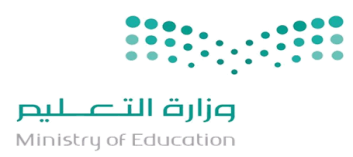     المملكة العربية السعودية                                                                                    المادة : التربية البدنية والدفاع عن النفس            وزارة التعليم                                                                                           الصف : الأول متوسط     إدارة التعليم بحافظة الطائف   :                                                                          اسئلة اختبار مادة التربية البدنية ( الفصل الأول – الفترة الأولي ) للعام الدراسي 1444هـ ــــــــــــــــــــــــــــــــــــــــــــــــــــــــــــــــــــــــــــــــــــــــــــــــــــــــــــــــــــــــــــــــــــــــــــــــــــــــــــــــــــــــــــــــــــــــــــــــــــــــــــــــــــــــــ السؤال الأول : ضع علامة (  صح ) أمام العبارة الصحيحة  وعلامة ( خطأ ) أمام العبارة الخاطئة  :   السؤال الثاني  :اختار الإجابة الصحية 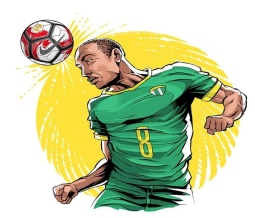       السؤال الثاني  :                   أ-  ضع دائرة حول اسم المهارة التي أمامك ؟امتصاص الكرة بالفخذ                    2- امتصاص الكرة بالصدر                      3- ضرب الكرة بالرأس   مع تمنياتي لكم بالتوفيق والنجاح                                                        معلم المادة :  سعيد الزهراني    المملكة العربية السعودية                                                                                    المادة : التربية البدنية والدفاع عن النفس            وزارة التعليم                                                                                           الصف : الأول متوسط     إدارة التعليم بحافظة الطائف   :                                                                          اسئلة اختبار مادة التربية البدنية ( الفصل الأول – الفترة الأولي ) للعام الدراسي 1444هـ ــــــــــــــــــــــــــــــــــــــــــــــــــــــــــــــــــــــــــــــــــــــــــــــــــــــــــــــــــــــــــــــــــــــــــــــــــــــــــــــــــــــــــــــــــــــــــــــــــــــــــــــــــــــــــ السؤال الأول : ضع علامة (  صح ) أمام العبارة الصحيحة  وعلامة ( خطأ ) أمام العبارة الخاطئة  :   السؤال الثاني  :اختار الإجابة الصحية       السؤال الثاني  :                   أ-  ضع دائرة حول اسم المهارة التي أمامك ؟امتصاص الكرة بالفخذ                    2- امتصاص الكرة بالصدر                      3- ضرب الكرة بالرأس   مع تمنياتي لكم بالتوفيق والنجاح                                                        معلم المادة :  سعيد الزهراني10 درجات1-التشنج الحراري هو عبارة عن تقلص عضلي مؤلم لا إرادي ناتج عن فقدان كمية كبيرة من الماء(           )2-امتصاص الكرة بوجه القدم الامامي من أهم المهارات التي يجب على لاعب كرة القدم إتقانها(           )3-تنمو اللياقة القلبية التنفسية من خلال الأنشطة البدنية الهوائية(           )4-وقفة الاستعداد في التنس الارضي هو الوضع الذي يتخذه اللاعب لضمان حسن استقباله للكرة(           )5-تعد رمية التماس  إحدى المهارات الضرورية في كرة القدم(           )6-يتم تنمية القدرة العضلية من خلال تدريبات تحاكي الأداء للمهارات المختلفة للألعاب مثل : الوثب الطويل(           )1هي قدرة الجهازين الدوري والتنفسي على أخذ الأكسجين من الهواء الخارجي بواسطة الجهاز التنفسي ونقله بواسطة الجهاز الدوري لأجزاء الجسم المختلفةهي قدرة الجهازين الدوري والتنفسي على أخذ الأكسجين من الهواء الخارجي بواسطة الجهاز التنفسي ونقله بواسطة الجهاز الدوري لأجزاء الجسم المختلفةهي قدرة الجهازين الدوري والتنفسي على أخذ الأكسجين من الهواء الخارجي بواسطة الجهاز التنفسي ونقله بواسطة الجهاز الدوري لأجزاء الجسم المختلفةهي قدرة الجهازين الدوري والتنفسي على أخذ الأكسجين من الهواء الخارجي بواسطة الجهاز التنفسي ونقله بواسطة الجهاز الدوري لأجزاء الجسم المختلفةهي قدرة الجهازين الدوري والتنفسي على أخذ الأكسجين من الهواء الخارجي بواسطة الجهاز التنفسي ونقله بواسطة الجهاز الدوري لأجزاء الجسم المختلفةهي قدرة الجهازين الدوري والتنفسي على أخذ الأكسجين من الهواء الخارجي بواسطة الجهاز التنفسي ونقله بواسطة الجهاز الدوري لأجزاء الجسم المختلفة1أ- اللياقة القلبية التنفسيةب- التركيب الجسميج-القوة العضلية2 قدرة الجسم على إنتاج قوة عضلية تتميز بالسرعة قدرة الجسم على إنتاج قوة عضلية تتميز بالسرعة قدرة الجسم على إنتاج قوة عضلية تتميز بالسرعة قدرة الجسم على إنتاج قوة عضلية تتميز بالسرعة قدرة الجسم على إنتاج قوة عضلية تتميز بالسرعة قدرة الجسم على إنتاج قوة عضلية تتميز بالسرعة2أ-الرشاقةب- القدرة العضليةج-المرونة3تعتبر المسكة الشرقية من المهارات في لعبة تعتبر المسكة الشرقية من المهارات في لعبة تعتبر المسكة الشرقية من المهارات في لعبة تعتبر المسكة الشرقية من المهارات في لعبة تعتبر المسكة الشرقية من المهارات في لعبة تعتبر المسكة الشرقية من المهارات في لعبة 3أ-التنس الأرضيب-كرة القدمج-كرة الطائرة 10 درجات1-التشنج الحراري هو عبارة عن تقلص عضلي مؤلم لا إرادي ناتج عن فقدان كمية كبيرة من الماء(    صح    )2-امتصاص الكرة بوجه القدم الامامي من أهم المهارات التي يجب على لاعب كرة القدم إتقانها(    صح    )3-تنمو اللياقة القلبية التنفسية من خلال الأنشطة البدنية الهوائية(    صح    )4-وقفة الاستعداد في التنس الارضي هو الوضع الذي يتخذه اللاعب لضمان حسن استقباله للكرة(    صح    )5-تعد رمية التماس  إحدى المهارات الضرورية في كرة القدم(    صح    )6-يتم تنمية القدرة العضلية من خلال تدريبات تحاكي الأداء للمهارات المختلفة للألعاب مثل : الوثب الطويل(    صح    )1هي قدرة الجهازين الدوري والتنفسي على أخذ الأكسجين من الهواء الخارجي بواسطة الجهاز التنفسي ونقله بواسطة الجهاز الدوري لأجزاء الجسم المختلفةهي قدرة الجهازين الدوري والتنفسي على أخذ الأكسجين من الهواء الخارجي بواسطة الجهاز التنفسي ونقله بواسطة الجهاز الدوري لأجزاء الجسم المختلفةهي قدرة الجهازين الدوري والتنفسي على أخذ الأكسجين من الهواء الخارجي بواسطة الجهاز التنفسي ونقله بواسطة الجهاز الدوري لأجزاء الجسم المختلفةهي قدرة الجهازين الدوري والتنفسي على أخذ الأكسجين من الهواء الخارجي بواسطة الجهاز التنفسي ونقله بواسطة الجهاز الدوري لأجزاء الجسم المختلفةهي قدرة الجهازين الدوري والتنفسي على أخذ الأكسجين من الهواء الخارجي بواسطة الجهاز التنفسي ونقله بواسطة الجهاز الدوري لأجزاء الجسم المختلفةهي قدرة الجهازين الدوري والتنفسي على أخذ الأكسجين من الهواء الخارجي بواسطة الجهاز التنفسي ونقله بواسطة الجهاز الدوري لأجزاء الجسم المختلفة1أ- اللياقة القلبية التنفسيةب- التركيب الجسميج-القوة العضلية2 قدرة الجسم على إنتاج قوة عضلية تتميز بالسرعة قدرة الجسم على إنتاج قوة عضلية تتميز بالسرعة قدرة الجسم على إنتاج قوة عضلية تتميز بالسرعة قدرة الجسم على إنتاج قوة عضلية تتميز بالسرعة قدرة الجسم على إنتاج قوة عضلية تتميز بالسرعة قدرة الجسم على إنتاج قوة عضلية تتميز بالسرعة2أ-الرشاقةب- القدرة العضليةج-المرونة3تعتبر المسكة الشرقية من المهارات في لعبة تعتبر المسكة الشرقية من المهارات في لعبة تعتبر المسكة الشرقية من المهارات في لعبة تعتبر المسكة الشرقية من المهارات في لعبة تعتبر المسكة الشرقية من المهارات في لعبة تعتبر المسكة الشرقية من المهارات في لعبة 3أ-التنس الأرضيب-كرة القدمج-كرة الطائرة 